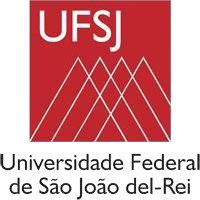 Coordenadoria do Curso de HistóriaFORMULÁRIO PARA ORIENTAÇÃOMONOGRAFIADisciplina: MONOGRAFIA IIAluno: 	Professor Orientador: 	Semestre:Data:   	Assinatura do professor